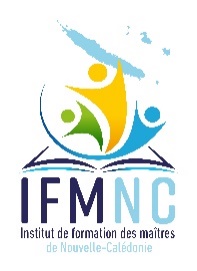 (A remplir par les évaluateurs et à retourner au service de la vie scolaire dans un délai de 3 jours à l’issue de la visite de stage)BULLETIN D’EVALUATION Stage en responsabilité Stage en pratique accompagnéeSTAGIAIRENom, Prénom : Classe : 		Nb d’élèves présents :        sur        École : Commune :			Circonscription : IEP      .FORMATEUR EVALUATEURNom, Prénom : Fonction : Visite effectuée le 			 à                 .SEANCES OBSERVEES :DESCRIPTION DES SÉANCES OBSERVÉESCommentaire général et pistes de travail proposées :Nom et signature du formateur :Communiqué au stagiaire par mail le :COMMENTAIRES (à renseigner obligatoirement pour les niveaux I/TI) :COMMENTAIRES (à renseigner obligatoirement pour les niveaux I/TI) :COMMENTAIRES (à renseigner obligatoirement pour les niveaux I/TI) :COMMENTAIRES (à renseigner obligatoirement pour les niveaux I/TI) :Champ 3Compétences liées à la maîtrise des contenus disciplinaires et à leur didactiqueCompétences liées à la maîtrise des contenus disciplinaires et à leur didactiqueCompétences liées à la maîtrise des contenus disciplinaires et à leur didactiqueCompétences liées à la maîtrise des contenus disciplinaires et à leur didactiqueCompétences liées à la maîtrise des contenus disciplinaires et à leur didactiqueCompétences liées à la maîtrise des contenus disciplinaires et à leur didactiqueC15 – Maîtriser les savoirs disciplinaires et leur didactique.C15 – Maîtriser les savoirs disciplinaires et leur didactique.NOTIISTSC15-AMaîtrise les contenus disciplinaires et les concepts clés utiles à son enseignement.C15-BMet en œuvre les transpositions didactiques appropriées.C15-CIdentifie les savoirs et savoir-faire à acquérir par les élèves en lien avec les programmes et documents d’accompagnement.C15-DConstruit des liens entre les différents domaines d’enseignement (croisement entre enseignement, interdisciplinarité).C16 – Maîtriser la langue française dans le cadre de son enseignement.C16 – Maîtriser la langue française dans le cadre de son enseignement.C16-AUtilise un langage clair et adapté aux capacités de compréhension des élèves (lecture expressive, modulation de la voix, écriture modélisante).C16-BMaîtrise l’orthographe, le lexique et la syntaxe dans les écrits à destination des élèves (correction des cahiers des élèves, documents à destination des élèves).C16-CIntègre dans son enseignement l’objectif de maîtrise par les élèves de la langue orale et écrite (objectifs langagiers, type de discours, lexique pour chaque domaine d’enseignement).C8 – Utiliser une langue vivante étrangère (anglais) et une langue vivante kanak ou océanienne dans les situations exigées par son métier.C8 – Utiliser une langue vivante étrangère (anglais) et une langue vivante kanak ou océanienne dans les situations exigées par son métier.C8-AUtilise l’anglais et le cas échéant une langue vivante kanak ou océanienne en tant que de besoin.C8-BS’appuie sur différentes cultures pour développer la curiosité et l’ouverture aux autres communautés (développement d’une compétence interculturelle).COMMENTAIRES (à renseigner obligatoirement pour les niveaux I/TI) :COMMENTAIRES (à renseigner obligatoirement pour les niveaux I/TI) :Champ 4Compétences éducatives et pédagogiques nécessaires à la mise en œuvre de situations d’apprentissage et d’accompagnement des élèves diverses.Compétences éducatives et pédagogiques nécessaires à la mise en œuvre de situations d’apprentissage et d’accompagnement des élèves diverses.Compétences éducatives et pédagogiques nécessaires à la mise en œuvre de situations d’apprentissage et d’accompagnement des élèves diverses.Compétences éducatives et pédagogiques nécessaires à la mise en œuvre de situations d’apprentissage et d’accompagnement des élèves diverses.Compétences éducatives et pédagogiques nécessaires à la mise en œuvre de situations d’apprentissage et d’accompagnement des élèves diverses.Compétences éducatives et pédagogiques nécessaires à la mise en œuvre de situations d’apprentissage et d’accompagnement des élèves diverses.C17 – Construire, mettre en œuvre et animer des situations d’enseignement et d’apprentissage prenant en compte la diversité des élèves.C17 – Construire, mettre en œuvre et animer des situations d’enseignement et d’apprentissage prenant en compte la diversité des élèves.NOTIISTSC17-APrépare en amont les outils de pilotage (EdT, programmations, progressions, cahier journal, séquences et séances pédagogiques, projets d’action) et les inscrit dans une progression réfléchie.C17-BFixe les objectifs à atteindre, choisit la démarche, propose des activités réalisables et porteuses de sens.C17-CAnnonce l’intention de l’apprentissage, explicite les consignes, fait émerger les critères de réussite, respecte les temps forts des séances.C17-DDiversifie de façon pertinente les supports proposés aux élèves et les outils de communication (TBI, tableau, affichage, cahiers, ...).C18 – Organiser et assurer un mode de fonctionnement du groupe favorisant l’apprentissage et la socialisation des élèves.C18 – Organiser et assurer un mode de fonctionnement du groupe favorisant l’apprentissage et la socialisation des élèves.C18-AInstaure un climat serein et de confiance au sein de la classe.C18-BFavorise la participation et l’implication de tous les élèves et crée une dynamique d’échanges et de collaboration entre pairs.C18-CAdopte une organisation spatiale, temporelle (rythme, durée, gestion des transitions) et structurelle (modalités de travail) en fonction de l’âge et des activités.C18-DEncadre les élèves et le groupe classe, fait preuve de vigilance à l’égard des comportements inadaptés et sait approprier le niveau d’autorité attendu à la situation.C19 – Evaluer les progrès et les acquisitions des élèves.C19 – Evaluer les progrès et les acquisitions des élèves.C19-AMet en place les outils et supports d’évaluation en ciblant les compétences à évaluer (grilles de suivi, liens CSA et LSU).C19-BS’appuie sur l’évaluation pour réguler sa pratique en mettant en œuvre les principes de l’évaluation positive.C19-CEngage l’élève dans une démarche d’auto-évaluation.C3 – Connaître les élèves et les processus d’apprentissage.C3 – Connaître les élèves et les processus d’apprentissage.C3-AVeille à faire verbaliser aux élèves leurs démarches et leurs raisonnements par un questionnement métacognitif ; ajuste son action en conséquence.C3-BRecueille les diverses procédures mises en œuvre par les élèves, les analyse et aide ces derniers à les améliorer.C4 – Prendre en compte la diversité des élèves.C4 – Prendre en compte la diversité des élèves.C4-APrévoit la différenciation en s’adaptant aux rythmes et aux besoins des élèves.C4-BRepère les besoins éducatifs particuliers et apporte une aide adaptée (PSI, APDA…) en mobilisant les partenaires si nécessaires.C5 – Accompagner les élèves dans leur parcours de formation.C5 – Accompagner les élèves dans leur parcours de formation.C5Encourage et valorise les élèves (participation, procédures, tentatives, réussites, productions).COMMENTAIRES (à renseigner obligatoirement pour les niveaux I/TI) :COMMENTAIRES (à renseigner obligatoirement pour les niveaux I/TI) :Champ 5Compétences relatives à l’usage et à la maîtrise des technologies de l’information de la communication.Compétences relatives à l’usage et à la maîtrise des technologies de l’information de la communication.Compétences relatives à l’usage et à la maîtrise des technologies de l’information de la communication.Compétences relatives à l’usage et à la maîtrise des technologies de l’information de la communication.Compétences relatives à l’usage et à la maîtrise des technologies de l’information de la communication.Compétences relatives à l’usage et à la maîtrise des technologies de l’information de la communication.C9 – Intégrer les éléments de la culture numérique nécessaires à l’exercice de son métier.C9 – Intégrer les éléments de la culture numérique nécessaires à l’exercice de son métier.NOTIISTSC9-ASélectionne les ressources et les supports numériques les plus appropriés pour la préparation de ses séances.C9-BUtilise les outils numériques et réseaux mis en place dans l’école avec pertinence.C9-CEst attentif à la manière dont les élèves mobilisent l’outil numérique.COMMENTAIRES (à renseigner obligatoirement pour les niveaux I/TI) :COMMENTAIRES (à renseigner obligatoirement pour les niveaux I/TI) :Champ 6Compétences d’analyse et d’adaptation de sa pratique professionnelle en tenant compte des évolutions du métier et de son environnement de travail.Compétences d’analyse et d’adaptation de sa pratique professionnelle en tenant compte des évolutions du métier et de son environnement de travail.Compétences d’analyse et d’adaptation de sa pratique professionnelle en tenant compte des évolutions du métier et de son environnement de travail.Compétences d’analyse et d’adaptation de sa pratique professionnelle en tenant compte des évolutions du métier et de son environnement de travail.Compétences d’analyse et d’adaptation de sa pratique professionnelle en tenant compte des évolutions du métier et de son environnement de travail.Compétences d’analyse et d’adaptation de sa pratique professionnelle en tenant compte des évolutions du métier et de son environnement de travail.C14 – S’engager dans une démarche individuelle et collective de développement professionnel.C14 – S’engager dans une démarche individuelle et collective de développement professionnel.NOTIISTSC14-AEst capable de prendre du recul et de porter une analyse réflexive sur son positionnement et ses actions.C14-BConstruit les liens entre les situations professionnelles vécues et observées et les savoirs théoriques.C14-CPrend en compte les conseils prodigués par les formateurs et s’efforce d’améliorer sa pratique.COMMENTAIRES (à renseigner obligatoirement pour les niveaux I/TI) :COMMENTAIRES (à renseigner obligatoirement pour les niveaux I/TI) :